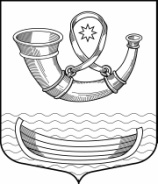 АДМИНИСТРАЦИЯМУНИЦИПАЛЬНОГО ОБРАЗОВАНИЯПАШСКОЕ СЕЛЬСКОЕ ПОСЕЛЕНИЕВолховского муниципального районаЛенинградской областиПОСТАНОВЛЕНИЕот 24 декабря 2021 года                                                                                    № 220   с. ПашаО внесении изменений в постановление администрации Пашского сельского поселения от 22 мая 2018 г. № 130 В соответствии с Федеральными законами от 25 декабря 2008 года                    № 273-ФЗ «О противодействии коррупции», от 02 марта 2007 года  № 25-ФЗ «О муниципальной службе в Российской Федерации», Законом Ленинградской области от 11 марта 2008 года № 14-оз «О правовом регулировании муниципальной службы в Ленинградской области», во исполнение Указа Президента Российской Федерации от 18 мая 2009 года №557 «Об утверждении перечня должностей федеральной государственной службы, при назначении на которые граждане и при замещении которых федеральные государственные служащие обязаны представлять сведения о своих доходах, об имуществе и обязательствах имущественного характера, а также сведения о доходах, об имуществе и обязательствах имущественного характера своих супруги (супруга) и несовершеннолетних детей», в целях усиления контроля за соблюдением законодательства о противодействии коррупции, администрация Пашского сельского поселенияп о с т а н о в л я е т:Внести в постановление администрации Пашского сельского поселения от 22 мая 2021 года №130 «Об утверждении перечня должностей муниципальной службы, при назначении на которые граждане и при замещении которых муниципальные служащие обязаны представлять сведения о своих доходах, расходах, об имуществе и обязательствах имущественного характера, а также сведения о доходах, расходах, об имуществе  и обязательствах имущественного характера своих супруги (супруга) и несовершеннолетних детей» следующие изменения:Приложение №1 изложить в новой редакции согласно Приложению № 1 к настоящему постановлению.Настоящее постановление разместить в информационно – телекоммуникационной сети «Интернет» на официальном сайте администрации Пашского сельского поселения.Контроль за исполнением постановления оставляю за собой.Глава администрации                                                          А.Т. КулимановВязьмина Ю.О.41-345Приложение № 1УТВЕРЖДЕН Постановлением администрации муниципального образования Пашское сельское поселение Волховского муниципального района Ленинградской области от 24.12.2021г. № 220Перечень должностей муниципальной службы, при назначении на которые граждане и при замещении которых муниципальные служащие обязаны представлять сведения о своих доходах, расходах, об имуществе и обязательствах имущественного характера, а также сведения о доходах, расходах, об имуществе и обязательствах имущественного характера своих супруги (супруга) и несовершеннолетних детей
Раздел 1. Должности муниципальной службы, отнесенные к высшей группе.Глава администрации муниципального образования.Раздел 2. Должности муниципальной службы, отнесенные к главной группе.Заместитель главы администрации муниципального образования.Раздел 3. Должности муниципальной службы, отнесенные к ведущей группе.Заведующие отделами администрации муниципального образования.Раздел 4. Должности муниципальной службы, отнесенные к старшей группе.Главный специалист администрации муниципального образования.Ведущий специалист администрации муниципального образования.Раздел 5. Должности муниципальной службы, отнесенные к младшей группе.Специалисты.